.Dance Starts With Weight On Left. 32 Count Intro - Starts on vocals¼ L STEP R TO R DRAGGING L, BEHIND, SIDE, CROSS, RECOVER, SIDE, CROSS, ¾ R WITH RONDO SWEEP, RUN FWD R,L,R, FWD L, PIVOT ½ R, FWD L½ TURNING LEFT LOCK SHUFFLE WITH SWEEPS L & R, BEHIND SIDE CROSS, RECOVER, SIDE, CROSS, SIDE1/8TH TURN L, STEP BACK ON L DRAGGING R, STEP BACK R DRAGGING L, L COASTER, BALL STEP WITH R HITCH, R COASTER WITH L HITCH, STEP R FWD1/8th TURN L ROCK R OUT TO R, RECOVER L, FULL TURN R, BEHIND, SIDE, CROSS, RECOVER, ¼ R, FULL SPIRAL TURN R, RUN FWD R, LRestarts:-Restart on wall 2 after 12 counts (sweeps) facing 12:00Restart on wall 5 after 12 counts facing 06:00Contact email:cjmifsud@optusnet.com.ausimpkin2@bigpond.net.auBabies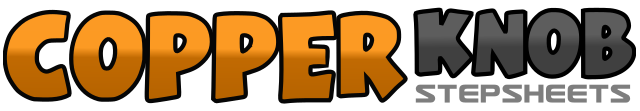 .......Count:32Wall:2Level:Easy Intermediate.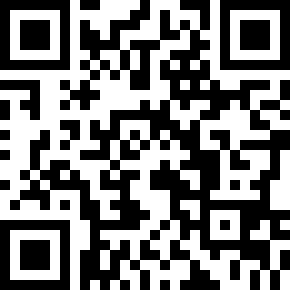 Choreographer:Charlie Mifsud (AUS) & Kate Simpkin (AUS) - February 2018Charlie Mifsud (AUS) & Kate Simpkin (AUS) - February 2018Charlie Mifsud (AUS) & Kate Simpkin (AUS) - February 2018Charlie Mifsud (AUS) & Kate Simpkin (AUS) - February 2018Charlie Mifsud (AUS) & Kate Simpkin (AUS) - February 2018.Music:Babies - David Nail : (Album: Fighter)Babies - David Nail : (Album: Fighter)Babies - David Nail : (Album: Fighter)Babies - David Nail : (Album: Fighter)Babies - David Nail : (Album: Fighter)........1,2&3&4&Making ¼ Turn Left Step R To R Side Dragging L, Step L Behind R, Step R To R Side, Cross L Over R, Recover To R, Step L To L Side, Cross R Over L (09:00)5,6&7Making ¼ Turn R Stepping Back L (12:00) Continue Over R Making ½ Rondo Sweep To 06:00 (3/4 Right With Rondo Sweep). Run Fwd R,L,R8&1Step L Fwd, Pivot ½ Turn R Step R Fwd, Step L Fwd (12:00)2&3,4Make ½ Turn L Stepping Back On R, Cross L Over R, Step Back R As You Sweep Left Out To L Side (1/2 Turning Lock), Step Back L As You Sweep R Out To R Side (06:00) **5&6Step R Behind L, Step L To L Side, Cross/Rock R Over L (04:30)7&8&Recover Wgt To L, Side R, Cross L Over R, Side L (06:00)1,2Making 1/8th Turn L Step Back On L Dragging R, Step Back On R Dragging L (04:30)3&4&5,6&7,8L Coaster Step, Ball Step Fwd (R,L) Hitching R, R Coaster Step Hitching L, Step L Fwd (04:30)1,2&3Squaring Up To (03:00) Rock R Out To R Side, Recover To L, (Making Full Turn R) Step R Beside L, Rock L Out To L Side (03:00)4&5,6&Step R Behind L, Step L To L Side, Cross R Over L, Recover To L, Making ¼ Turn R Step R Fwd (06:00)7,8&Step L Fwd Making Full Spiral Turn R, Run Fwd R, L (06:00)